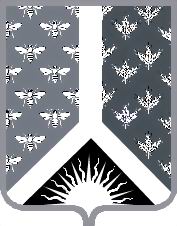 СОВЕТ НАРОДНЫХ ДЕПУТАТОВ НОВОКУЗНЕЦКОГО МУНИЦИПАЛЬНОГО РАЙОНАР Е Ш Е Н И Е от 26 ноября 2020 г. № 154-МНПАОб установлении размера платы за пользование жилым помещением (платы за наем) для нанимателей жилых помещений по договорам социального найма жилых помещений муниципального жилищного фонда и договорам найма муниципального специализированного жилищного фонда муниципального образования «Новокузнецкий муниципальный район»Принято Советом народных депутатовНовокузнецкого муниципального района26 ноября 2020 г.1. Установить размер платы за пользование жилым помещением (платы                  за наем) для нанимателей жилых помещений по договорам социального найма жилых помещений муниципального жилищного фонда и договорам найма муниципального специализированного жилищного фонда муниципального образования «Новокузнецкий муниципальный район» согласно приложению к настоящему Решению. 2. Признать  утратившим  силу  решение  Совета  народных  депутатов Новокузнецкого муниципального района от 20.12.2016 № 213-МНПА «Об установлении размера платы за пользование жилым помещением (платы за наем) для нанимателей жилых помещений по договорам социального найма и договорам найма жилых помещений государственного или муниципального жилищного фонда».3. Настоящее Решение вступает в силу с 1 января 2021 г., но не ранее дня, следующего за днем его официального опубликования.Председатель Совета народных депутатов Новокузнецкого муниципального района                                                                             Е.В. ЗеленскаяГлава Новокузнецкого муниципального района	                                                                           А.В. ШарнинРазмер платы за пользование жилым помещением (платы за наем) для нанимателей жилых помещений по договорам социального найма жилых помещений муниципального жилищного фонда и договорам найма муниципального специализированного жилищного фонда муниципального образования «Новокузнецкий муниципальный район»Общие положения1.1. Расчет размера платы за наем жилого помещения производится по формулам, установленным методическими указаниями установления размера платы за пользование жилым помещением для нанимателей жилых помещений           по договорам социального найма и договорам найма жилых помещений государственного или муниципального жилищного фонда приказом  Министерства строительства и жилищно-коммунального хозяйства Российской Федерации от 27.09.2016 № 668/пр, с использованием следующих исходных данных:1.2.  Величина коэффициента соответствия платы устанавливается в размере 0,12. 1.3. Базовый размер платы за наем жилого помещения устанавливается в размере 43.34 руб.  кв. м.1.4. Коэффициент, характеризующий качество жилого помещения, учитывающий период постройки дома, который отражает степень износа:Для домов, состоящих из нескольких строений, имеющих разный год постройки, начисление платы за наем производится из расчета минимального коэффициента (период постройки дома) для данного дома.1.5.  Коэффициент, учитывающий благоустройство жилого помещения:1.6.  Коэффициент, учитывающий местоположение жилого дома:Приложение к решению Совета народных депутатов Новокузнецкого муниципального района от 26 ноября 2020 г. № 154-МНПА«Об установлении размера платы за пользование жилым помещением (платы за наем) для нанимателей жилых помещений по договорам социального найма жилых помещений муниципального жилищного фонда и договорам найма муниципального специализированного жилищного фонда муниципального образования «Новокузнецкий муниципальный район» № п.п.Период постройки домаКоэффициент1до 1949 г.0,821950 – 1970 г.г.0,931971 – 1991 г.г.141992 – и позже1,3№ п.п.Степень благоустройства многоквартирного или жилого помещенияКоэффициент1Жилые дома, не имеющие благоустройства0,82Жилые дома, имеющие один из видов коммунальных услуг (холодное водоснабжение, водоотведение, горячее водоснабжение, отопление)0,93Жилые дома, имеющие два вида коммунальных услуг   (холодное водоснабжение, водоотведение, горячее водоснабжение, отопление)14Жилые дома, имеющие три вида коммунальных услуг (холодное водоснабжение, водоотведение, горячее водоснабжение, отопление)1,15Дома, имеющие все виды благоустройства (холодное водоснабжение, водоотведение, горячее водоснабжение, отопление)1,3№ п.п.Наименование территорийКоэффициент1с. Красулино, п. Недорезово, с. Анисимово, п. Веселый, д. Жерново, п. Казанково, п. Иганино, п. Чичербаево, п.ст. Ерунаково, п. Успенка, п. Тарагыш, п. Кузедеево, п. Осман, п. Шартонка, п. Усть-Тала, п. Курья, д. Крутая, п. Гавриловка (Кузедеевское сельское поселение), п. Подстрелка, п. Балластный Карьер, п. Новостройка, с. Лыс, с. Большая Сулага, с. Красная Орловка, п. Зеленый Луг, п. Верхний Калтан, п. Красный Калтан, с. Юрково, п. Черный Калтан, с. Сары-Чумыш, с. Бенжереп 2-й, с. Бенжереп 1-й, п. Мунай, п. Кандалеп, п. Урнас,  с. Шарово, п. Килинск, п. Юла, п. Осиновое Плесо, п. Мутный, п. Загадное, п. Усть-Нарык, п. Усть-Аскарлы, п. Увал, с. Макариха, с. Ячменюха, п. Усково0,82с. Безруково, с. Боровково, п. Верх-Подобас, п. Берензас, п. Березовая Грива, п. Черемза, с. Костенково, п. Апанас, д. Мостовая, п. Ананьино, п. Верх-Кинерки, п. Алесеевка, п. Красный Холм, д. Таловая, с. Березово, п. Новый Урал, с. Куртуково, п. Гавриловка (Сосновское сельское поселение), с. Таргай, п. Кульчаны, п. Заречный, п. Федоровка, п. Карчагол, п. Подкорчияк, п. Белорус, п. Нижние Кинерки, п. Рябиновка, п. Тайлеп, д. Подгорная, п. Николаевка0,93с. Атаманово, п.ст. Тальжино, п. Баевка, п. Староабашево, п. Тальжино, с. Бунгур, п. Мир, д. Глуховка, д. Шарап, п. Подгорный, п. 75-й пикет, п. 360 км, п. Южный, п. Рассвет, п. Загорский, п. Елань, п. Муратово, п. Смирновка, с. Ашмарино, с. Ильинка, п. Степной, с. Бедарево, д. Митино, д. Шорохово, п. Металлургов, п. Ерунаково, п. Северный, п. Восточный, п. Сметанино, с. Сидорово, п. Терехино, с. Краснознаменка, д. Мокроусово, п. Чистая Грива, д. Есаулка, д. Малая Щедруха, с. Кругленькое, п.ст. Бардина, п.ст. Керегеш, п.ст. Тоннель, с. Сосновка, п. Новый, д. Михайловка, п. Красинск, п. Пушкино, п. Таргайский Дом Отдыха, п. Ключи, п. Калмыковский, п. Калиновский, с. Малиновка, п. Юрьевка, п. Ленинский, с. Букино, д. Учул,  п. Чистогорский, с. Славино, г. Мыски14г. Новокузнецк1,3